Aquery- Getting StartedDownload q from this website : https://kx.com/download/Select your OS and fill in other details.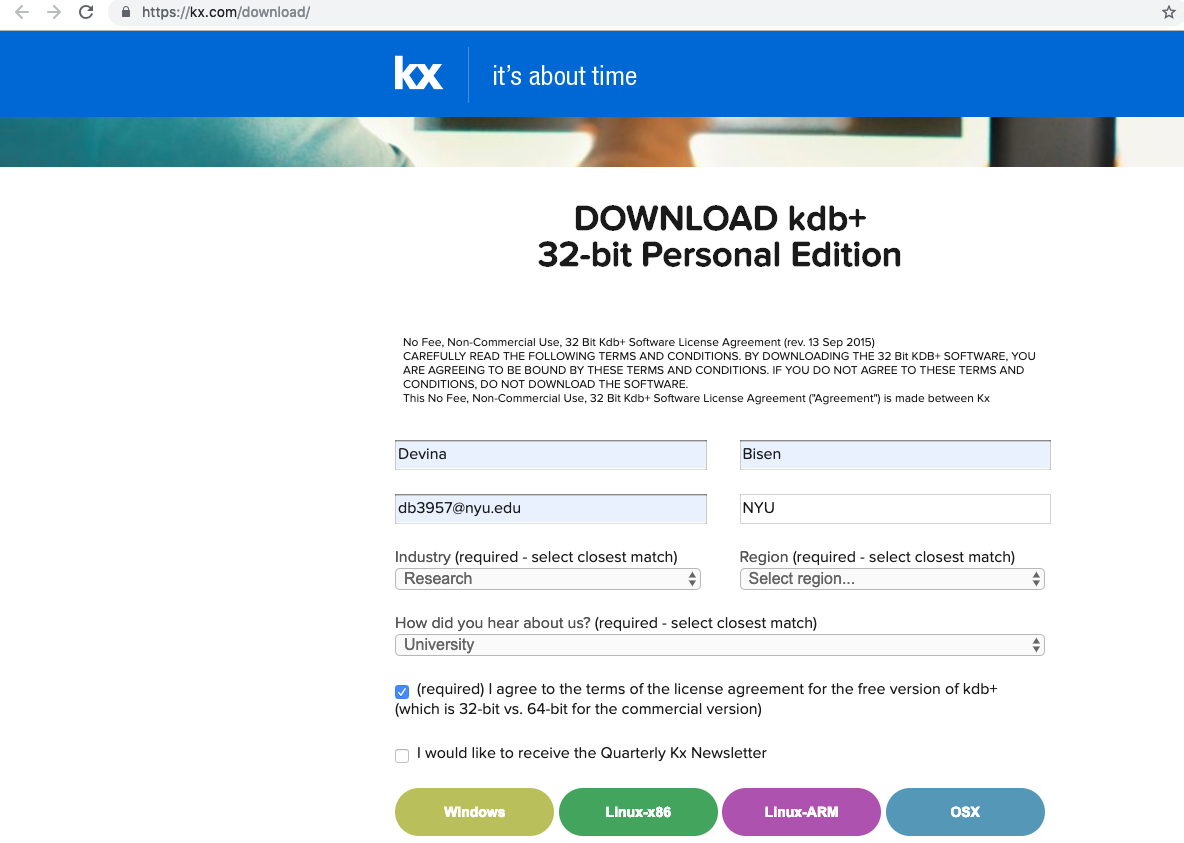 Untar /Unzip the downloaded file.Add the installation path of q to your bash profile.You may use the following steps to edit profile.bash on mac:ls -lavi ~/.bash_profile// add the following line/Users/username/foldername/q/m32/q// to exitEsc+; wq Check if the path has been added successfully by calling :which qThis should echo the path. 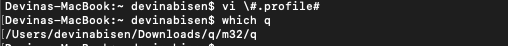 Type q in your home directory to start q, you should see: Welcome to kdb+ 32bit edition msg.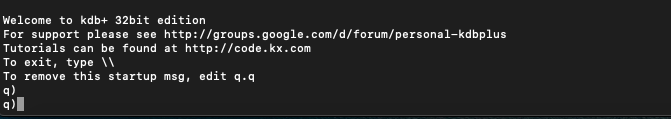 Now, to use aquery, we fist need to download sbt (scala build tool).Download sbt from https://www.scala-sbt.org/Untar/ Unzip itYou also need to have java in the system. Add path of sbt & java to the existing q path as follows:PATH=$PATH:/home/sbt bin installation pathPATH=$PATH:/home/java_home bin installation pathCheck the path with which sbt and type sbt in home directory to launch scala build tool (just to make sure it all has installed correctly).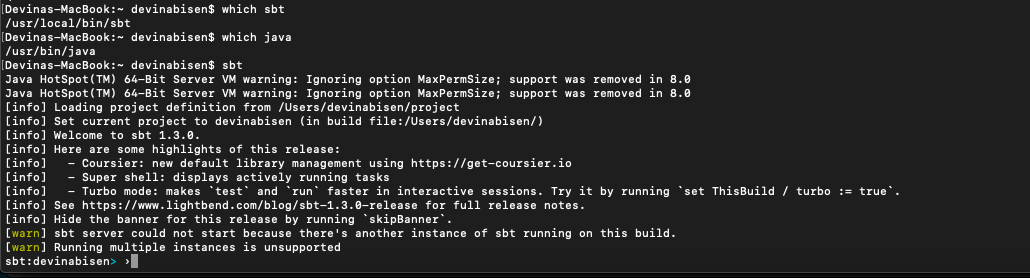 Next step is to clone the github repository for aquery:git clone https://github.com/josepablocam/aquery.git Download the aquery’s jar from:https://drive.google.com/file/d/0B9IR8VjNetPYbWRIX0x2SEdoUGc/view Keep aquery & q in the same directory for simplicity, run the following command.Java – jar aquery.jar -h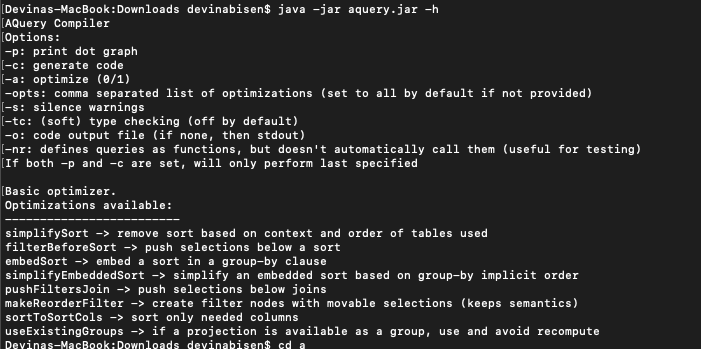 Run the following commands for executing the q files.q -q inputfile.qwrap the call to java and add it to your path  ./a2qjava -jar target/scala-2.11/aquery.jarrun./a2q filename.q -q File extension is not strict you can also check by using:./a2q Test.txt -q Or./q/m32/q Test.q -q;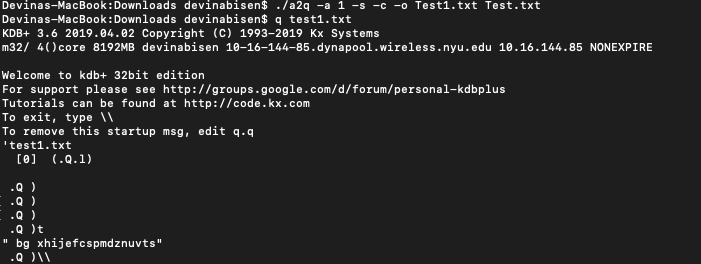 ./a2q -a 1 -s -c -o Outputfile.txt Inuputfile.txtThis will convert the aquery code to q, which executes on kdb.You can further test your aquery code by putting it into input file and using q commands.